Тема опыта: «Развитие коммуникативной компетенции учащихся посредством использования приемов технологии развития критического мышления в условиях коллективного взаимодействия на уроках английского языка»Автор опыта: Жолоб Елена Викторовна, учитель английского языка ГБОУ НАО «СШ №4».Раздел I.Информация об опыте1.1. Условия возникновения, становления опытаИсходным условием становления опыта является социальный заказ общества на обеспечение качества гуманитарного образования.Другим  условием возникновения и становления данного опыта является потребность современного общества в образованной личности, умеющей строить диалог со всеми субъектами общего жизненного пространства. Общество предъявляет высокие требования к каждому, в том числе знания не одного, а  нескольких иностранных языков. Владение иностранными языками – не только аспект культурного развития человека, но и обязательное условие его успешной деятельности в самых различных областях.Третьим условием становления опыта можно считать требования, предъявляемые к учителю современным обществом, которые обусловили потребность пересмотра и качественного обновления структуры, содержания, форм и методов учебного занятия, разработки и реализации технологий педагогической деятельности.Определяющим условием становления опыта является стремление к совершенствованию учебно-воспитательного процесса в ГБОУ НАО «СШ №4» и собственный интерес к обозначенной проблеме. Учебное учреждение, в котором работает учитель, имеет хорошую материально-техническую базу: компьютерные классы, лингафонный кабинет, автоматизированные рабочие места  учителя.  Всё это позволяет организовать процесс обучения на более высоком, современном уровне. Социальная среда населения города, где расположена  школа, достаточно разнообразна. Ее представляют служащие, рабочие, частные предприниматели, студенты. Преобладают семьи с высшим и средним техническим образованием.  Школьники  имеют разный уровень подготовки. Это обусловлено тем, что некоторые учащиеся школы имеют возможность посещать платные языковые курсы в учреждениях дополнительного образования города. Началом работы по теме опыта стал анализ диагностики уровня коммуникативной компетенции учащихся. Учителем была выбрана параллель 7-х классов, так как именно у детей данного возраста резко снижается интерес к изучению английского языка. Объектом исследования стала группа учащихся из  7 «Б» класса. Результаты исследования показали, что из 100% учащихся данной группы высокий и средний уровень по грамматике имеют - 20%, по чтению -35%; по аудированию - 35%, по говорению - 40%.Полученные результаты работы позволили сделать вывод: уровень лингвистических способностей учащихся недостаточно высокий.Повышение уровня коммуникативной компетенции возможно только при условии внутренней мотивации школьников к изучению английского языка. Следовательно, необходимо выявить уровень мотивации, для чего была проведена диагностика по методике Т.Д. Дубовицкой (Приложение 1), направленная на выявление уровня развития внутренней мотивации учебной деятельности учащихся по иностранному языку. Результаты, полученные в ходе первичной диагностики, выявили проблему. Проанализировав результаты исследования, учитель сделал вывод, что  необходимо применение таких форм и видов работы, которые способствовали  бы повышению уровня коммуникативной компетенции, а также уровня мотивации у обучающихся к изучению английского языка. 1.2. Актуальность опытаИностранные языки в современном мире – это средство общения, сотрудничества и взаимодействия, самореализации, а также познания и самообразования, так как являются инструментом доступа к источникам информации. Основная задача учителя сегодня - не просто давать знания учащимся, но и учить их самостоятельно добывать знания, логически мыслить, обобщать полученный материал, на основе чего делать выводы, иначе говоря – формировать умение учиться. Основная цель изучения иностранных языков в школе ― формирование у школьников иноязычной коммуникативной компетенции, т. е. способности и готовности осуществлять иноязычное межличностное и межкультурное общение с носителями языка, что предусматривает развитие коммуникативных умений в основных видах речевой деятельности: говорении, понимании воспринимаемого на слух (аудировании), чтении и письме. Существующие  проблемы в преподавании английского языка  связаны прежде всего с разноуровневой мотивацией  обучающихся. Одни учащиеся имеют высокий уровень мотивации к изучению английского языка, так как связывают это с будущей профессией,  возможностью посещения других стран и получения образования за рубежом. Другие проявляют крайне низкий интерес к изучению английского языка, а порой его совершенное отсутствие, так как  в процессе изучения сталкиваются с различными трудностями: низкий уровень речевой активности, недостаточное проявление творческих способностей вследствие невысокого уровня познавательной деятельности, заниженная самооценка учащихся и их низкий показатель социальных проявлений. Возникает вопрос,  как развивать коммуникативные умения учащихся с низкой мотивацией в условиях традиционной формы обучения. Актуальность опыта определяется также следующими противоречиями:  - между реальным умением решать коммуникативные задачи на иностранном языке и недостаточно реализованным интеллектуальным и коммуникативным потенциалом учащихся;- между нацеленностью традиционного школьного обучения на одинаковые для всех коммуникативные компетенции и потребностью общества в самостоятельном, творчески мыслящем выпускнике.В связи с этим тема опыта является актуальной, а цель развития коммуникативных навыков учащихся,  как основного аспекта в изучении английского языка, – ведущей. Использование технологии развития критического мышления в условиях коллективного взаимодействия позволяет развивать коммуникативные способности обучающихся и повышать эффективность обучающего процесса на уроках английского языка. Этот процесс мы организуем на уроках  и во внеурочное время.  В результате учащиеся приобретают навыки самостоятельной работы, приумножают приобретенные ранее знания, что, в свою очередь, развивает стремление к самосовершенствованию. 1.3. Ведущая педагогическая идеяВедущей педагогической идеей опыта является создание оптимальных условий для развития коммуникативной компетенции учащихся посредством использования приемов технологии развития критического мышления в условиях коллективного взаимодействия.1.4. Длительность работы над опытомРабота над опытом  проводится в течение 5 лет и включает в себя три этапа:1.Формирующий (констатация проблемы и противоречий)2012-2013 учебный годизучение нормативных документов, статей;ознакомление с опытом работы учителей – предметников;проведение диагностических мероприятий на выявление уровня развития коммуникативных навыков учащихся;накопление материала по теме. 3.Практический2013-2014 учебный год2014-2015 учебный годразработка уроков с применением приемов технологии развития критического мышления в условиях коллективного взаимодействия;создание творческих работ учащихся.3. Обобщающий2015-2016 учебный годобобщение опыта  на школьном и региональном уровне;оценка результатов.1.5. Диапазон опыта.Диапазон опыта представлен системой работы учителя по развитию коммуникативных умений в урочной деятельности, которая охватываетвсе возрастные группы: начального общего образования (2 - 4 классы); основного общего образования (5 - 8 классы); среднего общего образования  (10 - 11 классы). 1.6. Теоретическое обоснование опытаМетодологическую основу опыта составляют технология развития критического мышления в обучении иностранному языку - Дж. Стилл, К. Мередит, Ч. Темпл,  С. Уолтер, Д.Халперн [4] и таксономия педагогических целей Б. Блума  [11]. В своей работе учитель также опирается на исследования в области изучения  средств и способов обучения иностранному языку таких учёных-педагогов, как Соловова Е.Н.[10], Пассов Е.И. [7], Щукин А.Н.[12].Изучение иностранного языка направлено на развитие иноязычной коммуникативной компетенции, которая формируется во всех видах речевой деятельности – аудировании и говорении, чтении и письме, что обеспечивает их осуществление на практике.Под коммуникативной компетенцией, выступающей в качестве интегративной цели обучения иностранным языкам, понимается способность и готовность осуществлять иноязычное межличностное и межкультурное общение с носителями языка в заданных стандартом/программой пределах. [2].Коммуникативная компетенция, по определению А. Н. Щукина, это способность средствами изучаемого языка осуществлять речевую деятельность в соответствии с целями и ситуацией общения в рамках той или иной сферы деятельности. В её основе лежит комплекс умений, позволяющих участвовать в речевом общении в его продуктивных и рецептивных видах. [12] Коммуникативная компетенция базируется на ряде других компетенций: лингвистической (языковой), речевой, социокультурной, социальной, стратегической, дискурсивной, предметной.Коммуникация – это целенаправленный процесс, в  котором происходит обмен информацией и важно наличие обратной связи для обеспечения результата.Коммуникативная задача, которая ставится перед  собеседниками, является «одним из условий возникновения или успешной реализации речевого акта - акта социально - речевого взаимодействия». [5] Развитию коммуникативной компетенции способствует правильное использование коллективной или групповой формы работы на уроке, где учащиеся могут работать вместе, распределив ответственности за каждый вид деятельности. По определению известного российского лингвиста Пассова Е.И., группа – это определённое количество учащихся – 3-5 человек, временно объединённых учителем или по собственной инициативе в целях выполнения учебного задания (заданий) и имеющих общую цель и функциональную структуру.[7]Для успешной работы в группах ученый предлагает подбирать ее состав согласно определённым критериям: уровень обученности, учебные интересы, личный опыт, коммуникабельность, умение выполнять соответствующие задания, работоспособность, эмоциональность. По этим критериям создаются однородные и разнородные  группы, в зависимости от задания и цели работы. Состав групп может меняться даже на одном уроке. Если учитель ставит цель помочь слабым учащимся, то он образует разнородные группы, где обеспечит им возможность лучше подготовить задание.[7]Во время работы в группах обучающиеся могут помогать друг другу, контролировать себя и товарищей. Учителю отводится роль помощника. Он превращается в партнера общения и одновременно в организатора. Для осознания успешности учения и общения важна оценка, взаимооценка и самооценка. 	Коллективным способом обучения является такая его организация, при которой обучение осуществляется путем общения в динамических парах, когда каждый учит каждого.[9]В книге «Новые педагогические и информационные технологии в системе образования» Е.С. Полат  говорит об организации групповых видов познавательной деятельности, которые способствуют формированию необходимых и достаточных навыков и умений самостоятельного мышления.[8]Р.П. Мильруд акцентирует внимание на развитие межкультурной компетенции у учащихся. Межкультурная компетенция представляет собой единство когнитивного, эмоционального и деятельностного компонентов, среди которых деятельностный, формируется лишь в условиях самостоятельности, постановки цели и планирования стратегических шагов, преодоления препятствий и достижения поставленной задачи через взаимодействие с партнерами.[6]          В процессе работы по исследуемой теме автором изучены  основные особенности методов и приемов технологии развития критического мышления. В западной педагогике одними из основоположников направления «Критическое мышление» считаются Халперн Д., Хелл Л., Зиглер Д. Дж. Стил, К. Мередит, Ч. Темпл и ряд других американских и английских ученых. Дайана Халперн предлагала следующее определение «критического мышления» - мышление, которое  отличается взвешенностью, логичностью и целенаправленностью, его характеризует использование таких когнитивных навыков и стратегий, которые увеличивают вероятность получения желательного результата. [11]Ч. Темпл, К. Мередит и Дж. Стил определили необходимые для педагога условия, выполнение которых будет способствовать развитию у школьников критического мышления: важно предоставить время и возможность для приобретения опыта критического мышления, возможность размышлять, способствовать активности учащихся; принимать различные мнения и идеи.  Учащиеся при этом должны развивать в себе уверенность и понимание ценности своих мнений и идей; активно участвовать в учебном процессе; с уважением выслушивать различные мнения; быть готовым как формулировать свои суждения, так и воздерживаться от них. [4]Таксономия педагогических целей Б. Блума  является одной из основных методологических систем, применяемых в процессе обучения иностранному языку одаренных детей. Представим  эту  систему  в  виде  кластера. Схема 1.Таксономия педагогических целей Б. БлумаКлючевым  звеном  является  критический  подход  в  процессе  обучения. В соответствии с данной технологией процесс развития аудитивных умений можно разделить на следующие стадии: Стадия вызова.Стадия осмысления. Стадия рефлексии.Стадия применения.Стадия вызова. В процессе реализации стадии вызова важно  давать учащимся возможность высказывать свою точку зрения по поводу изучаемой темы свободно, без боязни ошибиться и быть исправленным учителем; фиксировать все высказывания: любое из них будет важным для дальнейшей работы; сочетать индивидуальную и групповую работу.  Обмен мнениями может способствовать появлению интересных вопросов, поиск ответов на которые будут стимулировать к изучению нового материала. На стадии осмысления содержания учащиеся: 1) осуществляют контакт с новой информацией; сопоставляют её с уже имеющимися знаниями и опытом; 2) акцентируют свое внимание на поиск ответов на возникшие вопросы и затруднения; обращают внимание на неясности, пытаясь поставить новые вопросы; 3) стремятся отследить сам процесс знакомства с новой информацией, обратить внимание на то, что именно их привлекает, какие аспекты менее интересны и почему;  готовятся к анализу и обсуждению услышанного. Стадия  рефлексии. Рефлексивный анализ направлен на прояснение смысла нового материала, построение дальнейшего маршрута обучения (это понятно, это непонятно, это интересно и т.д.), что дает возможность обратить анализ в словесную форму, устную или письменную. В линии УМК К. И. Кауфман, М.А. Кауфман «Happy English.ru» особое внимание отводится развитию умения учиться. Школьники овладевают рациональными приемами изучения иностранного языка и универсальными учебными действиями (УУД): пользоваться различными словарями и другой справочной литературой, находить информацию в Интернете, использовать электронные образовательные ресурсы, ориентироваться в информационно-образовательной среде и т. д. Таким образом, изучая передовые  технологи и знакомясь с опытом работы учителей – исследователей, методистов, психологов, с научными трудами известных ученых в области преподавания иностранных языков, учитель пришёл к выводу, что приемы технологии развития критического мышления в условиях коллективного взаимодействия повышают эффективность  уроков английского языка и способствуют развитию коммуникативной компетенции учащихся.1.7.  Новизна опыта            Данный опыт является репродуктивно-поисковым, так как он связан с преобразованием, моделированием и адаптацией к конкретным условиям школы  системы методов, приёмов развития критического мышления в условиях коллективного взаимодействия в процессе иноязычного образования.В процессе работы над проблемой учителем были выявлены пути применения технологии развития критического мышления в условиях коллективного взаимодействия, нацеленных на развитие коммуникативной компетенции учащихся.1.8. Характеристика условий, в которых возможно применение данного опытаУчебно-методические комплекс авторов К. И. Кауфман, М.А. Кауфман «Happy English.ru» для учащихся 2-11 классов построен на методических принципах коммуникативной направленности всего процесса обучения. Уровень обучения: начальное общее образовани (2 - 4 классы); основное общее образование (5 - 8 классы); среднее  общее образование  (10 - 11 классы). Раздел II.Технология  опыта2.1. Цель педагогического опыта: развитие коммуникативной компетенции учащихся путём применения приемов технологии развития критического мышления в условиях коллективного взаимодействия на уроках английского языка.2.2. Достижение поставленной цели предполагает решение следующих задач: Выявить уровень развития коммуникативной компетенции обучающихся.Определить условия оптимального использования методов и приемов технологии развития критического мышления в условиях коллективного взаимодействия на основе осознания учащимися их практической ценности для овладения иностранным языком  и приобретения опыта общения на английском языке в игровых и реалистических ситуациях.Создать условия для формирования  коммуникативных умений использовать язык как средство общения.Создать систему форм организации познавательной деятельности обучающихся, направленных на формирование коммуникативных навыков всех видов речевой деятельности.Обеспечить развитие культуры межличностного и группового взаимодействия учащихся.Реализовать в полной степени эти задачи  позволяет групповая форма работы, решающая проблемы, с которыми учитель сталкивается в своей педагогической деятельности:низкая мотивация учащихся к изучению английского языка;слабый уровень познавательного интереса;низкий уровень речевого общения (взаимодействия).Всё это связано с недостаточным уровнем владения запасом лексического и  грамматического материала, с низким уровнем сформированности навыков монологического и диалогического высказывания, чувством неуверенности в себе. Приемы технологии критического мышления позволят решить эти проблемы.2.3. Организация учебно-воспитательного процесса         Сформированность коммуникативной компетентности характеризуется наличием следующих критериев: желание вступать в контакт с окружающими, уметь оценивать ситуацию общения, способность организовывать сам ход коммуникативного акта, способность проявления эмпатии, рефлексивного поведения.         Моя задача как педагога: организовать общение учеников на английском языке, чтобы в процессе коллективного взаимодействия у учащихся развивались познавательные интересы, специальные навыки и умения, опыт рефлексии, адекватной оценки и самооценки. Ребята свободны в выборе способов и видов деятельности для достижения поставленной цели. Они активные участники процесса. У учащихся идет формирование конструктивного критического мышления, которому трудно научить при обычной форме обучения. Одним из путей развития коммуникативной компетенции учащихся является групповая форма работы, которая способствует совместной деятельности, умению устанавливать рабочие отношения, эффективному сотрудничеству и продуктивной кооперации. Работа учеников в группе способствует созданию учебной мотивации, пробуждению в учениках познавательного интереса, стремления к успеху и одобрению, способности к самостоятельной оценке своей работы, формирование умения общаться и взаимодействовать с другими детьми.[1] При организации групповой работы используется работа в парах с постоянными или меняющимися собеседниками, малые группы или микро-группы (два, три, четыре человека) и команды или макро-группы, когда вся группа делится на две части, в том числе  и работа одного учащегося с группой. При всех видах групповой работы учитель должен организовать пространство для общения и четко управлять взаимодействием групп. Работа в малых группах, например, отличается от парной работы не только количеством учащихся, но и характером задач общения. Групповая форма работы строится согласно алгоритму, где один из собеседников исполняет роль объективного свидетеля, и его назначение при этом  вводить в ситуацию, делать выводы, обобщать, где может  действовать в качестве «репортера», «корреспондента», «социолога», может даже и «психолога», корректирующего процесс общения. Такой алгоритм позволяет создавать ситуацию естественной коммуникации. Групповая работа учащихся во время формирования фонетических, лексических и грамматических навыков, как этап урока, организуется следующим образом: группа делится на две-три  микро-группы, команды (в зависимости от основного  состава группы).Схема работы учащихся в микро-группе         Р2          Р 3                                    Р2          Р3   Р1          Р4	                    Р1	 Р4Схема работы макро-группыР2         Р 3                                    Р2      Р3Р 1                           Р4	               Р1                            Р4Р6        	Р5 		   Р6	Р5Деление класса на команды (макро-группы) рассчитано на выполнение коммуникативных задач в виде конкурсов, соревнований и викторин, проведения дискуссий. Схема работы макро – групп при ведении дискуссииР2         Р 3                                   Р2           Р3Р 1                       Р4	             Р1                               Р4Р6      	Р5		   Р6	Р5Соревновательные коллективные формы давно пользуются популярностью, но интенсивные методы расставили в них иные акценты: не только и не столько языковой материал, а прежде всего задачи общения являются их предметом:выбирается эксперт, как правило, сильный ученик в каждой группе;группы получают индивидуальные задания; члены каждой группы получают дифференцированные задания (по уровню способностей ученика), совпадающие с общей задачей своей группы;проводится взаимоконтроль между членами группы, внутригрупповое обсуждение после выполнения индивидуального задания; (выявление ошибок);проводится межгрупповой контроль учениками – экспертами;подводится итог работы каждой группы учениками экспертами;Такой алгоритм работы может быть применён к любому виду речевой  деятельности на уроках английского языка.  Работа в группах организуется  в соответствии с поставленными коммуникативными  задачами по овладению каким-либо видом речевой деятельности. Практика показывает, что групповая форма работы повышает уровень активности всех учащихся, активизирует  речемыслительную деятельность, развивает творческий потенциал каждого ученика, развивает чувство соперничества и сопереживания.2.4. Описание содержания обученияКак уже было сказано, изучение иностранного языка направлено на развитие иноязычной коммуникативной компетенции, которая формируется во всех видах речевой деятельности и складывается из практического применения умений и навыков в использовании фонетического, лексического, грамматического материалов.В ходе изучения  положений методологической системы «Таксономия педагогических целей» Б. Блума определено, что ключевым  ее звеном  является  критический  подход  в  процессе  обучения. В соответствии с данной технологией процесс формирования коммуникативных умений  проходил следующие стадии.Стадия вызова. Роль учителя: стимулирует учащихся к актуализации того, что они уже знают по изучаемой теме, способствует бесконфликтному обмену мнениями в группах, фиксации и систематизации информации, полученной от школьников. На данном этапе возможно использовать такой прием, как «концептуальное колесо». (Приложение 2.)Стадия осмысления Учитель на данном этапе отслеживает степень активности работы, внимательности при аудировании, предлагает для организации работы с текстом различные приемы для вдумчивого размышления об услышанном. Эффективные технологические приемы развития критического мышления на фазе осмысления: Fishbone, сводная таблица «Плюс, минус, интересно», кластеры,  «Тонкие» и «толстые» вопросы, KWL Chart, «Концептуальная таблица». (Приложение 2.)Стадия  рефлексии. Учитель организует анализ, направленный на прояснение смысла нового материала, построение дальнейшего маршрута обучения, что дает возможность обратить анализ в словесную форму, устную или письменную. Используемые формы предъявления рефлексии (на основе технологии развития критического мышления): 1. Устная форма: диалог между одним учеником и учителем, диалог между двумя учениками, отдельные реплики со стороны разных учеников, возврат к ключевым словам, верным и неверным утверждениям, полилог в виде беседы или обсуждения, игровые методы, круглый стол. 2. Письменная форма: анкетирование и опросы с использованием различных методик: ответы на вопросы, открытые предложения, выбор из предложенных вариантов, расстановка по степени важности, согласие\несогласие с утверждениями. графические, схематические способы представления информации в виде таблиц, графиков, кластеров. творческие задания: рифма, пятиминутное мини-эссе, бортовой журнал, письмо, выходная карта, игра «Оставьте за мной последнее слово»,  рафт, сочинение, джазовый чант и т.д.         На первом этапе происходит ознакомление учащихся с учебным материалом, затем следует отработка коммуникативных навыков и применение их в устной, письменной речи.     На этапе повторения и закрепления лексического материала часто используется приём технологии развития критического мышления: пятиминутное эссе, «Бортовой журнал», «Выходная карта»,», синквейн, джазовый чант, «Рафт», стратегия решения проблем «ИДЕАЛ»,. С целью выявления фоновых знаний учащихся добавлялись иллюстрации, возможные схемы, выделены ключевые слова, представлены задания к заголовкам, ключевым словам, использованы приемы развития критического мышления, например, приём «концептуальное колесо» и др.          Так на этапе развития коммуникативной компетенции учащихся в письменной речи при формировании лексических навыков используются, например, такие приёмы технологии развития критического мышления, как: «Фишбоун», «Дерево предсказаний» по теме (ствол - тема, ветви - предположения, листья - обоснования, аргументы), кластер , «тонкие» и «толстые» вопросы, KWL Chart , «Концептуальная таблица», «Уголки» , «Зигзаг».  Группы  закончив работу, обмениваются карточками для взаимоконтроля. Одним из интересных видов групповой  работы, способствующим развитию коммуникативной компетенции учащихся в устной речи, является обмен информацией ( прием «Письменное  интервью»). Информация содержится на карточках. Задача каждой группы изучить внимательно свою информацию обсудить её и выявить как можно больше информации у другой группы, сообщить свои результаты. Как правило, такая работа целесообразна в макро – группах. Например, при изучении темы «Здоровый образ жизни» учащимся  предлагается обсудить в группах вопрос: «Какие здоровые и нездоровые привычки вы имеете, расскажите о них», а экспертам необходимо при этом сделать заключение о навыках здорового образа жизни в своей группе. Учащиеся обсуждают этот вопрос в группах, рассказывают о своих склонностях и привычках. На основе их сообщений и проведения опроса лидерами в группах составляется картина образа жизни своей группы, выделяется проблемный вопрос: «Что необходимо изменить, чтобы следовать здоровому образу жизни?». Эксперты отмечают работу каждого участника. Или же другой вариант выполнения данного задания, где каждая из групп получает свою задачу. Одна  обсуждает направление «здоровые привычки» и есть ли  от них польза, другая «нездоровые привычки» и как с ними бороться. После чего группы  обмениваются информацией  между собой, анализируют  и делают выводы.При проведении тематического обсуждения общение в группах осуществляется на основе создания различных ситуаций, так называемых ситуативных упражнений, в том числе предметно направленного личностно-ориентированного общения, которые моделируются в зависимости от образовательных целей учебного занятия. Используем прием  «Оставьте за мной последнее слово».Одним из средств формирования и развития коммуникативных умений в диалогической речи во время работы в малых группах являются функциональные опоры, которые представляют собой названия речевых задач и содействуют созданию логической последовательности высказываний речевых партнёров.Функциональные опоры диалога могут быть даны на индивидуальных или общих карточках. В начале работы все учащиеся прослушивают диалог-образец. Затем работают самостоятельно. Названия задач даются на иностранном языке, происходит  постепенное запоминание их учащимися. На начальной ступени изучения иностранного языка функциональные опоры могут быть даны вместе с речевые образцами  или репликами. (Приложение 6.) Такая работа интересна учащимся, мотивирует их активно включаться  в учебную  деятельность и  дает эффективные результаты в самореализации  даже слабоуспевающих ребят, так как они могут обратиться за помощью к более сильным ученикам группы, а значит, не чувствовать неуверенности при ответе на вопрос на иностранном языке, как это часто бывает при фронтальном опросе. Развитию коммуникативной компетенции учащихся в устной монологической и диалогической речи также способствуют разнообразные виды коммуникативных игр, которые проводятся в форме репродуктивно - продуктивных упражнений, ролевых игр – где речевое взаимодействие происходит путём распределения ролей (предварительно), проведение уроков – дискуссий, пресс-конференций, экскурсий, путешествий и т.д. (Приложение 4.)Групповая форма работы также используется с целью формирования и развития коммуникативной компетенции учащихся в чтении, например, поисковое чтение, когда учащиеся во время чтения находят в тексте нужную информацию. Используем приемы  сводная таблица «Плюс, минус, интересно», «Концептуальная таблица»,  «тонкие» и «толстые»  вопросы,  KWL Chart . Тот, кто нуждается, пользуется лексическими  опорами.           Также на этапе формирования и развития навыков аудирования применяются приёмы «Фишбоун», кластер,  «тонкие» и «толстые» вопросы   и т.д. Учащиеся, организованные в микро или макро-группы, прослушав текст,  выполняют индивидуальные задания, данные учителем каждой группе. Тексты для аудирования должны соответствовать языковой подготовке учащихся, их интересам и потребностям. 	Автор опыта выстраивал процесс формирования коммуникативной компетенции  на основе следующих принципов:принцип имманентности – последовательное ведение обучения на иностранном языке с акцентом на осмысление языковых явлений, одновременное развитие всех видов речевой деятельности;принцип отбор материала с учетом изученной лексики; учета степени трудности текстов в связи с ожидаемыми действиями учащихся;принцип совместной работы;принцип использования имитационного обучения;принцип осознанности учащимися их обучаемой деятельности;принцип аутентичности; учета социокультурных особенностей страны изучаемого языка.принцип индивидуальности и самостоятельности учащихся.Применение методологии критического мышления и интерактивных форм познавательной деятельности обучающихся позволило выйти на качественно новый уровень коммуникативной компетенции.Раздел III.Результативность опыта       В течение четырех лет проводился ряд диагностических исследований, направленных на выявление уровня мотивации к изучению предмета, сформированности языковых навыков.       Применение на уроках и во внеурочной деятельности определенной системы методов и приемов для развития языковой компетенции позволило:повысить уровень сформированности языковой компетенции обучающихся (таблица 1);повысить мотивацию к изучению предмета английский язык (таблица 2).Таблица 1Таблица 2 Дата исследования: апрель 2015Рост коммуникативной компетенции учащихся характеризуется ещё и тем, что дети активно участвуют в школьных, муниципальных и региональных олимпиадах. .          Для подготовки школьников к олимпиадам и конкурсам проводились дополнительные занятия по страноведению, предлагалась дополнительная литература для самоподготовки учащихся.           В ГБОУ НАО «СШ №4» ежегодно проходит лингвистическая конференция на иностранных языках, в которой ученики Жолоб Е. В. активно принимают участие с  актуальными исследовательскими работами  по разным темам.            Также показателем является участие школьников в творческих конкурсах, соревнованиях муниципального, регионального и федерального уровней:победители – 10 человек;призёры– 15 человек;общее количество участников – 80 человек, что составляет 65 % от общего количества обучающихся.Положительная динамика за последние 4 года указывает на эффективность применения приемов технологии критического мышления в условиях коллективного взаимодействия в целях развития коммуникативной компетенции учащихся.Постановка вопросов помогает развивать критическое мышление (выявлять причинно-следственные связи, предлагать гипотезы развития событий, делать выводы, приходить к умозаключениям и др.), что необходимо как для успешной сдачи экзамена, так и в каждодневном общении, в учебе, на работе. Учащиеся заинтересовались такими приемами, как «бортовой журнал»,  «синквейн» и «джазовый чант» и составляли собственные. (Приложение 3.)Таким образом, подобная система  форм проведения занятий позволила организовать деятельность учащихся по развитию коммуникативной компетенции в урочное и во внеурочное время, способствовала дальнейшей проработке изучаемых тем и закрепляемого грамматического материала с опорой на индивидуальный опыт, индивидуализации и дифференциации учебного процесса, созданию условия для формирования совокупности универсальных учебных действий.Библиографический списокАсмолов А. Г. Формирование универсальных учебных действий в основной школе: от действия к мысли.//Стандарты второго поколения. - М., Просвещение, 2011Бим И.Л. Личностно-ориентированный подход - основная стратегия обновления школы // Иностранные языки в школе. - 2002. - № 2Гальскова Н. Д. , Гез Н. И. Теория обучения иностранным языкам. М., Академия, 2004Дж. Стилл, К. Мередит, Ч. Темпл, С. Уолтер Основы критического мышления: междисциплинарная программа: Пособие/ сост. Дж. Стилл, К. Мередит, Ч. Темпл, С. Уолтер - М., 1997. – 144 с.Зимняя И.А. Психологические аспекты обучения говорению на иностранном языке. - М., 1989. Мильруд Р.П., Максимова И.Р. Современные концептуальные принципы коммуникативного обучения иностранным языкам // Иностранные языки в школе - 2000 - №5. - С.17.Пассов, Е.И. Программа — концепция коммуникативного иноязычного образования/ Е. И. Пассов. — М.: Просвещение, 2000. — 172 с. Полат  Е.С. Новые педагогические и информационные технологии в системе образования //Учебное пособие для вузов и системы повышения квалификации, издание 2-е дополненное и переработанное, - М., Академия–2000.Полат  Е.С. Обучение в сотрудничестве//Иностранные языки в школе.  2000. – № 1. – с. 4-11Соловова,  Е.Н. Методика обучения иностранным языкам: базовый курс: пособие для студентов пед. вузов и учителей / Е.Н. Соловова. – М.: АСТ: Астрель, 2008.- 239 с.Халперн,  Д. Психология критического мышления/ Д. Халперн. - СПб.: Питер, 2000. – 112 с.Щукин, А.Н. Современные интенсивные методики и технологии обучения иностранным языкам: Учебное пособие/ А.Н. Щукин. – М.:Филоматис, 2010. – 166 с.Приложение  1ТЕСТ-ОПРОСНИК НАПРАВЛЕННОСТИ УЧЕБНОЙ МОТИВАЦИИ по Дубовицкой Т.Д.Цель –  исследование направленности и уровня развития внутренней мотивации учебной деятельности учащихся при изучении конкретных учебных предметов.Общая характеристика. Методика состоит из 20 суждений и предложенных вариантов ответа. Для повышения достоверности результатов все вопросы сбалансированы по количеству положительных («да») и отрицательных («нет») ответов: по каждой шкале им соответствует равное количество пунктов опросника. В содержании опросника отсутствуют суждения, касающиеся личности учителя, что отличает данную методику от таких, как «Преподаватель глазами студентов» или «Отношение к учителю». Учащиеся высказывают свое отношение к происходящему на уроке и описывают испытываемое при этом состояние. Исследование может проводиться анонимно, коллективно и индивидуально.В отличие от традиционных вариантов ответов («да», «нет»), которые вследствие своей категоричности часто вызывают, как показывает психодиагностическая практика, затруднения испытуемых при выборе ответа, в опроснике предлагается более расширенный набор возможных ответов: «верно», «пожалуй, верно», «пожалуй, неверно», «неверно».Ответы в виде плюсов и минусов записываются испытуемым либо в специальном бланке, либо на чистом листе бумаги. Обработка производится в соответствии с ключом. Методика может использоваться со всеми категориями обучающихся, способных к самоанализу и самоотчету, начиная примерно с 12-летнего возраста.Содержание тест-опросникаИнструкция: В целях повышения эффективности обучения просим Вас принять участие в нашем исследовании. Прочитайте каждое высказывание и выразите свое мнение по отношению к изучаемым предметам, проставив напротив номера высказывания соответствующий Вам ответ, используйте для этого указанные в скобках обозначения:Верно — (++); пожалуй, верно — (+); пожалуй, неверно — (–); неверно — (– –).Содержание суждений1. Изучение данного предмета дает мне возможность узнать много важного для себя, проявить свои способности.2. Изучаемый предмет мне интересен, и я хочу знать по данному предмету как можно больше.3. В изучении данного предмета мне достаточно тех знаний, которые я получаю на занятиях.4. Учебные задания по данному предмету мне неинтересны, я их выполняю, потому что этого требует учитель (преподаватель).5. Трудности, возникающие при изучении данного предмета, делают его для меня еще более увлекательным.6. При изучении данного предмета, кроме учебников и рекомендованной литературы, самостоятельно читаю дополнительную литературу.7. Считаю, что трудные теоретические вопросы по данному предмету можно было бы не изучать.8. Если что-то не получается по данному предмету, стараюсь разобраться и дойти до сути.9. На занятиях по данному предмету у меня часто бывает такое состояние, когда
«совсем не хочется учиться».10. Активно работаю и выполняю задания только под контролем учителя
(преподавателя).11. Материал, изучаемый по данному предмету, с интересом обсуждаю в свободное время (на перемене, дома) со своими одноклассниками (друзьями).12. Стараюсь самостоятельно выполнять задания по данному предмету, не люблю, когда мне подсказывают и помогают.13. По возможности стараюсь списать выполнение заданий у товарищей или прошу кого-то выполнить задание за меня.14. Считаю, что все знания по данному предмету являются ценными и, по
возможности, нужно знать по данному предмету как можно больше.15. Оценка по этому предмету для меня важнее, чем знания.16. Если я плохо подготовлен к уроку, то особо не расстраиваюсь и не переживаю.17. Мои интересы и увлечения в свободное время связаны с данным предметом.18. Данный предмет дается мне с трудом, и мне приходится заставлять себя
выполнять учебные задания.19. Если по болезни (или другим причинам) я пропускаю уроки по данному предмету, то меня это огорчает.20. Если бы это было возможно, то я исключил бы данный предмет из расписания (учебного плана).ОБРАБОТКА РЕЗУЛЬТАТОВПодсчет показателей опросника производится в соответствии с ключом, где «да» означает положительные ответы (верно; пожалуй, верно), а «нет» — отрицательные (пожалуй, неверно; неверно). 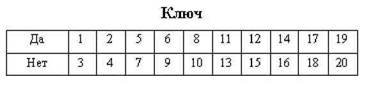 За каждое совпадение с ключом начисляется один балл. Чем выше суммарный балл, тем выше показатель внутренней мотивации изучения предмета. При низких суммарных баллах доминирует внешняя мотивация изучения предмета.Анализ результатов. Полученный в процессе обработки ответов испытуемого результат расшифровывался следующим образом:0–10 баллов — внешняя мотивация;11–20 баллов — внутренняя мотивация.Для определения уровня внутренней мотивации могут быть использованы также следующие нормативные границы:0–5 баллов — низкий уровень внутренней мотивации;6–14 баллов — средний уровень внутренней мотивации; 15–20 баллов — высокий уровень внутренней мотивации                                                                                                       Приложение 2Примеры технологических приемов развития критического мышления1. «Концептуальная таблица» Прием  «Концептуальная  таблица»  особенно  полезен,  когда  предполагается сравнение трех и более аспектов или вопросов. Таблица строится так: по горизонтали располагается то, что подлежит сравнению, а по вертикали различные черты и свойства, по которым это сравнение происходит.2. KWL Chart - KNOW  WANT  LEARNTУчитель  объявляет  тему  или  название  произведения,  предлагает  учащимся вспомнить  информацию,  которой  они  владеют  по  данной  теме.  Учащиеся  заполняют первую часть таблицы (Знаю). Учитель  предлагает  учащимся  высказаться  по  поводу  того,  что  они  хотели  бы узнать  по  данной  теме  или  из  данного  текста.  Учащиеся  заполняют  вторую  часть таблицы (Хочу узнать).Чтение текста или его части и заполнение третьего столбца таблицы (Узнал).Данное задание может выполняться индивидуально, в парах, в группах. В конце каждого  этапа  проводится  коллективное  обсуждение;  важная  информация  и  наиболее интересные  высказывания  записываются  в  сводной  таблице  на  доске  или  плакате. 3. Кластеры Кластер  («гроздь»)  –  выделение  смысловых  единиц  текста  и  графическое  их оформление  в  определенном  порядке  в  виде  грозди.  Кластеры  могут  стать  ведущим приемом и на стадии вызова, рефлексии, так и стратегией урока в целом. Делая какие-то  записи,  зарисовки  для  памяти,  мы  часто  интуитивно  распределяем  их  особым образом,  компонуем  по  категориям.  Кластер  –  графический  прием  систематизации материала.  Наши  мысли  уже  не  громоздятся,  а  «гроздятся»,  т.е.  располагаются  в определенном порядке.Правила  - простые.  В  центре  –  это  рассматриваемая тема,  а  вокруг  нее  крупные смысловые единицы. Система  кластеров охватывает большее количество информации, чем  мы  получаем  при  обычной  работе.  Этот  прием  может  быть  применен  на  стадии вызова,  когда  мы  систематизируем  информацию,  полученную  до  знакомства  с основным источником (текстом) в виде вопросов или заголовков смысловых блоков.Этот  прием  имеет  большой  потенциал  и  на  стадии  рефлексии:  исправление неверных  предположений  в  предварительных  кластерах,  заполнение  их  на  основе новой  информации.  Очень  важным  этапом  является  презентация  новых  кластеров. Задачей  этой работы является не  только  систематизация материала, но и установление причинно-следственных связей между «гроздями».Например:4. «Тонкие» и «толстые» вопросыТаблица «тонких» и «толстых» вопросов может быть использована на любой из трех стадий урока. Если мы пользуемся этим приемом на стадии вызова, то это будут вопросы, на которые наши учащиеся хотели бы получить ответы при изучении  темы. Учащимся  предлагается  сформулировать  вопросы  к  теме  в  форме  «тонких»  и «толстых»  вопросов.  Далее  учитель  записывает  на  доске  ряд  вопросов  и  просит учащихся (индивидуально или в группах) попробовать на них ответить, аргументируя свои  предположения.  По  ходу  работы  с  таблицей  в  левую  колонку  записываются вопросы, требующие простого односложного ответа. В правой колонке записываются вопросы, требующие подробного, развернутого ответа; либо вопросы, на которые они сами  пока  не  могут  ответить,  но  хотели  бы  найти  на  них  ответы.  После  того  как прозвучат  ответы  на  данные  вопросы,  учащимся  предлагается  прослушать текст, найти подтверждения своим предположениям и ответы на «тонкие» и «толстые» вопросы. На стадии осмысления содержания прием служит для активной фиксации  вопросов  по  ходу  слушания;  при  рефлексии  –  для  демонстрации понимания  пройденного.  На  стадии  рефлексии  дается  задание  составить  еще  3-4 «тонких» и «толстых» вопроса, занести их в таблицу, поработать с вопросами в парах, выбрав наиболее интересные, которые можно задать всему классу.Форма таблицы «тонких» и «толстых» вопросов:5. Стратегия решения проблем «ИДЕАЛ»Развитие критического мышления подразумевает  умения решать проблему, т.е. умение увидеть ее, проанализировать с разных точек зрения, выделить составляющие, рассмотреть  проблему  в  целом,  оценить  различные  варианты  решения  (как собственные, так и чужие) и выбрать оптимальный вариант. Решить  проблему  легче,  если  она  реальна,  т.е.  соотносится  с собственным  жизненным  опытом  ученика.  Так  что  же  –  решать  на  занятиях  реально существующие проблемы? Почему бы и нет? Среди подходящих для обучения проблем те,  что  связаны  с  изучением  различных  текстов,  анализом  ситуаций,  проведением деловых игр.Дж.  Брэмсфорд  разработал  стратегию  решения  проблем «ИДЕАЛ».I -  Identify a problem D - Debate a problem E - Essential solutions A - Activity   L - Logical conclusions И – Идентифицируйте проблему. Проблема определяется в самом общем виде.Д  –  Доберитесь до ее сути. Школьники формулируют проблему в виде вопроса. Он  должен  быть  предельно  точным,  конкретным,  начинаться  со  слова  «как» (How), и в нем должны отсутствовать отрицания (частица «не»). Е  –  Есть  варианты  решения.  Генерирование  как  можно  большего  числа вариантов     решения  проблемы  осуществляется  посредством  мозговой  атаки.  Любая критика здесь запрещена. Важно количество: чем больше решений,  тем  лучше  (для  графической      организации  идей  можно  использовать кластер).А  –  А  теперь  за  работу!  Выбор  оптимального  варианта  (вариантов).  Теперь ученики  взвесив  все  «за»  и  «против»,  выбирают  лучший  вариант(ы)  решения проблемы.Л  –  Логические  выводы.  Анализ  действий,  предпринятых  для  решения проблемы,  логические  выводы.  На  последнем  этапе  учащиеся  анализируют проделанную ими работу.Лист для решения проблемПосле  того  как  учащиеся  прослушали  отрывок  из  текста,  им  предлагается решить  поставленную  автором  проблему,  которую  необходимо  сформулировать самостоятельно.  Работать  можно  и  в  парах,  последовательно  переходя  от  пункта  к пункту данной таблицы. После окончания работы учитель просит высказаться каждую пару.  При  этом  он  заполняет  сводную  таблицу  на  доске.  Далее  детям  необходимо выбрать  три  способа  из  всего  разнообразия  возможных  решений  проблемы.  В заключительной части учащиеся сравнивают выбранные ими способы решения с тем, который предложил сам автор текста. Учитель читает (включает) текст до конца. 6. Фишбоун Нередко  в  тексте  или  объяснении  учителя  на  уроке  содержатся  те  или  иные учебные проблемы. Они обсуждаются, идет  поиск их решений. Вместе  с тем иногда эти  проблемы  обозначены  неявно.  В  этом  случае  ребята  могут  не  обратить  на  них внимания  или  будут  испытывать  затруднения  при  поиске  их  решения.  Разрешить проблему можно только тогда, когда сам ясно видишь все ее аспекты. Лучше всего если проблема рассматривается с разных сторон, а решение опирается на достаточно ясную фактическую базу.“Fish bone” – «рыбья кость». В «голове» этого скелета обозначена проблема, которая рассматривается в тексте. На самом скелете есть верхние и нижние косточки. На верхних ученики отмечают причины возникновения изучаемой проблемы (эти записи они могут сделать и на стадии вызова, до прослушивания текста, в результате актуализации своих знаний и опыта). Напротив верхних косточек располагаются нижние, на которых ученики по ходу и после прослушивания выписывают факты, отражающие суть. Факт придает проблеме ясность и реальные очертания, позволяют говорить не об абстрактном решении, а о конкретном механизме. Возможно добавление верхних и нижних косточек, расширение представленных сведений.Работать с текстом можно:- как индивидуально (когда текст у всех одинаковый и составление схемы происходит индивидуально На этапе рефлексии возможен обмен мнениями, добавления в составленную схему, суммирование информации в единую схему, представленную на доске). - так и в паре или группе (при использовании разных текстов по одной проблеме). Каждая группа читает свой текст; составление схемы – в группах; происходит обмен информацией между группами, в результате чего появляется общая схема.  Главная идея обучения в команде – создать условия для активной совместной учебной деятельности учащихся в различных учебных ситуациях. Если объединить учащихся, различающихся по уровню подготовки и дать им одно общее задание, определив роль каждого ученика совместной деятельности, то учащиеся оказываются в условиях, когда они отвечают за результат не только своей части работы, но и всей группы. В этой ситуации осуществляется взаимоконтроль, консультирование и обучение слабых учащихся их товарищами, более глубокое осмысление материала сильными. 7. «Двухрядный круглый стол»В  процессе  проведения  "Двухрядного  круглого  стола"  учитель формирует  из  участников  две  группы.  Первая  группа  образует  "внутренний"  круг. Участники этой группы свободно высказываются по обсуждаемой проблеме. При этом важно  чтобы  учащиеся  не  критиковали  точку  зрения  других,  а  коротко  и  четко высказывали  свое  собственное  мнение.  Участники  второй  группы  ("внешний  круг") фиксируют высказывания участников внутреннего круга, готовя свои комментарии и вопросы.  Комментарии  могут  касаться  сути  обсуждаемого  вопроса,  процесса обсуждения  во  внутреннем  круге,  закономерностей  в  высказываемых  позициях, возможных  причин  подобных  высказываний.  Участники  внутреннего  круга  должны четко и кратко выразить свое мнение, связывая его с предыдущими высказываниями. Учитель осуществляет  координацию  работы,  не  вмешиваясь  в  содержание высказываний,  направляя  диалог  в  рамки  обсуждаемой  проблемы,  фиксируя различные  точки  зрения.  После  окончания  работы  внутреннего  круга  преподаватель предлагает  группе,  образующей  внешний  круг,  принять  участие  в  обсуждении. Участники внешнего круга работают в соответствии с правилами, описанными выше. В  конце  работы  преподаватель  просит  участников  сформулировать  выводы  в  устной или письменной форме, после чего представляет свои замечания и комментарии.8. Бортовой журнал (англ. "Log») – форма фиксации информации с помощью ключевых слов, графических моделей, кратких предложений и умозаключений, вопросов. В качестве задаваемых преподавателем частей "бортового журнала", которые будут заполняться учащимися, могут быть: ключевые понятия темы, связи, которые может установить ученик, важные вопросы. Существуют различные виды дневников: - обычный дневник, - дневник – художественный альбом, - двухчастный дневник (в одной графе - наблюдаемые факты, цитаты из высказываний, в другой - комментарии) и другие.9. Стихотворные формы позволяют представить  информацию в лаконичной форме, что позволяет описывать суть понятия или осуществлять рефлексию на основе полученных знаний. Синквейн  –  это  стихотворение, представляющее  собой  синтез  информации  в  лаконичной  форме,  что  позволяет описывать суть понятия или осуществлять рефлексию на основе полученных знаний». Это стихотворение, состоящее из пяти строк: в первой строке заявлена тема  или  предмет  (одно  существительное),  во  второй  дается  описание  предмета  (два прилагательных  или  причастия),  в  третьей,  состоящей  из  трех  глаголов, характеризуются действия предмета; в четвертой строке приводится фраза обычно из четырех значимых слов, выражающая отношение автора к предмету; в пятой строке  –синоним, обобщающий или расширяющий смысл темы или предмета (одно слово). Синквейн  –  быстрый и мощный инструмент для рефлексии, поскольку он дает возможность  резюмировать  информацию,  излагать  сложные  идеи,  чувства  и представления  в  нескольких  словах,  что  отнюдь  не  просто.  Безусловно,  интересно использование синквейнов и в качестве средства творческого самовыражения. Джазовый чант - это ритмическое выражение коротких разговоров, связанных с определенными ситуациями. Джазовый чант имеет черты песни и стихотворения. Также джазовый чант определяют как рифмованный текст под джазовые композиции.  Джазовые чанты являются мощным дидактическим инструментом. В них заложены механизмы, способствующие запоминанию. Содержание может включать популярные речевые обороты, фразы повседневного обихода, фразеологизмы и идиомы, различные грамматические конструкции и другие компоненты языка. При исполнении джазовых чантов учащиеся разбиваются на группы или работают всей группой. Стихотворение, музыкальное сопровождение в  джазовом чанте могут сопровождаться  движениями исполнителей, что позволяет вовлечь в активную работу всех, призывая взаимодействию.  Музыкальное сопровождение снижает психологическую нагрузку, создает  положительный настрой и поддерживает интерес к изучению языка. Этапы работы с джазовыми чантами сходны с работой над песнями. 1.	Установка на первое восприятие. Объяснение ситуации, которую представляет чант.2.	Первое музыкальное предъявление чанта.3.	Предъявление печатного текста с отработкой каждой линии чанта, заостряя внимание на трудных звуках или новых грамматических структурах.4.	Проверка понимания содержания (дословный перевод)5.	Фонетическая отработка чанта с использованием ритма (хлопками, притопыванием и т.д.).6.	Повторное прослушивание с опорой на текст.7.	Разделение класса на две или три группы для разыгрывания диалога чанта. Применение джазовых чантов возможно на любом этапе уроке в зависимости от методической цели.10. Письменное  интервью  	Вариант групповой письменной рефлексии в форме вопросов и ответов участников группы. Данный способ позволяет в достаточно короткий промежуток времени провести письменную рефлексию с целью взаимообмена мнениями. Приложение  3Примеры творческих работ учащихся Джазовые чанты     How to choose a career?How to choose a career?How to choose, how to choose, how to choose a career?Give your reasons, give your reasons to chooseFirst of all, list your skillsFirst of all, list your skillsDon’t forget your interests!Don’t forget your interests!Don’t forget don’t forget, don’t forget, your interests!I asked my mum,  I asked my dad, I asked every man I met,Make some tests! Make some tests!And it will be success! And it will be success!      Monday, Tuesday, Wednesday, Thursday, Friday.Monday, Tuesday, Wednesday, Thursday, Friday.Monday, Tuesday, Wednesday, Thursday,Friday, Saturday, Sunday.Monday, Tuesday, Wednesday, Thursday,Friday, Saturday, Sunday.СинквейныПриложение 4Групповые коммуникативно-ориентированные задания 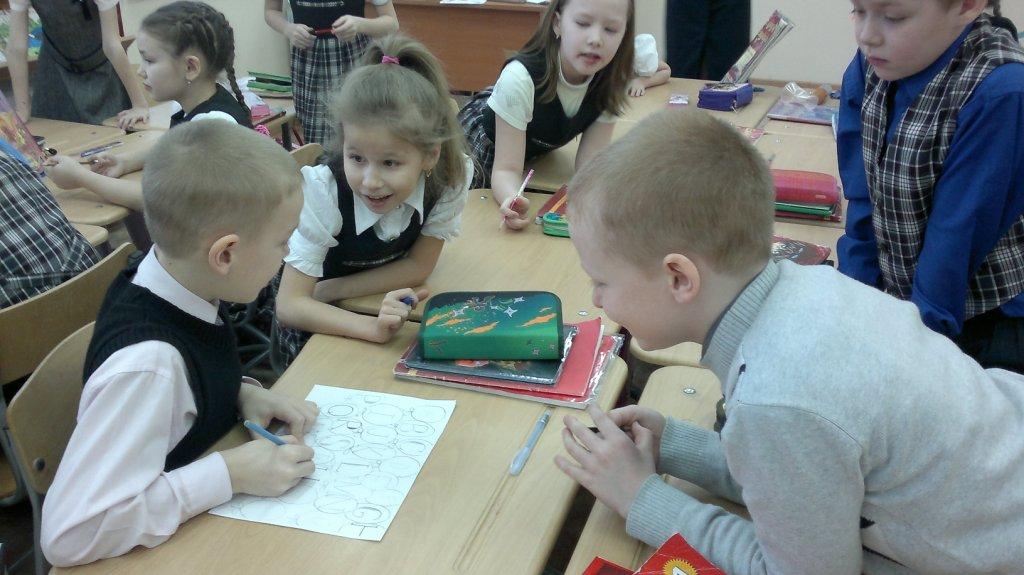 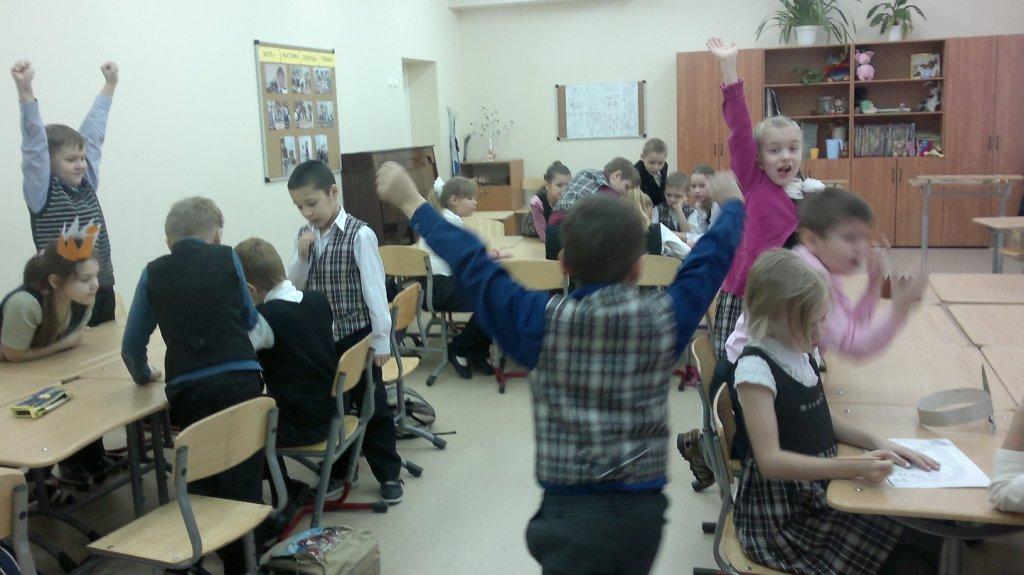          1) задания речевого взаимодействия, которые  невозможно выполнить без партнера или партнеров. Они выполняются в парах или малых группах. Элемент задания может быть выполнен индивидуально. Задание может постепенно выполняться во все более крупных группах.Интервью. Общим признаком этой группы приемов является задача опросить как можно больше присутствующих, с тем, чтобы выяснить их мнения, суждения, ответы на поставленные вопросы. Для этого школьники, работая одновременно, свободно перемещаются по классу, выбирают ученика, которому адресуют свои вопросы, фиксируют ответы в записной книжке. Технологий интерактивного интервью существует огромное количество:Сменные тройки.Карусель (образуется 2 кольца: внутреннее и внешнее. Внутреннее кольцо – это сидящие неподвижно ученики, а внутреннее – ученики через 30 секунд меняются.)Аквариум (несколько учеников разыгрывают ситуацию в круге, а остальные наблюдают и анализируют)Броуновское движение (движение учеников по всему классу с целью сбора информации по предложенной теме)Дерево решений (класс делится на 3 – 4 группы. Каждая группа обсуждает вопрос и делает записи на своём «дереве» (лист ватмана), потом группы меняются местами, дописывают на деревьях соседей свои идеи, затем происходит общее обсуждение) Дискуссионная игра. По условиям дискуссионной игры участники общения реагируют на прочитанное, услышанное, увиденное следующими способами: сообщением дополнительной информации, вопросом, согласием, возражением.                                                                                                      Координация действий. Существует разнообразные формы реализации данного приема. Одна из них заключается в том, чтобы организовать между участниками общения «обмен предметами». Каждый ученик получает карточку, на которой обозначен «имеющийся у него» предмет, а также то, что он хочет получить в результате обмена. Карточки составляют таким образом, что прямой обмен осуществить невозможно.          2)задания, предполагающие «информационное неравенство» участников-“information gap”:picture gap (у обучаемых имеются почти одинаковые картинки, некоторые изображения отличаются, и различия нужно обнаружить при помощи вопросов, не видя картинки партнера);text gap (у школьников имеются аналогичные тексты или фрагменты одного и того же текста, где подробности, присутствующие в тексте одного ученика, отсутствуют в тексте другого ученика, и недостаток информации нужно восполнить);knowledge gap (у одного ученика имеется информация, которой нет у другого, и ее нужно восполнить, заполнить таблицу);belief / opinion gap (у обучаемых имеются разные убеждения, а нужно выработать единое мнение);reasoning gap (у школьников имеются разные доказательства, которые важно собрать вместе и сопоставить).         3)Проблемные речемыслительные задания, которые основаны на последовательности действий, на причинно-следственном рассуждении, на критическом мышлении, на предположении, на догадке, на классификации, на нахождении сходств и различий, на ранжировании по порядку, на открытии, на интерпретации, на умозаключении, на суждении, на исключении лишнего. Критическое мышление позволяет формировать «неравнодушных» учащихся, готовых думать, говорить и общаться на иностранном языке.          4) Задания организованного ролевого общения. Ролевое общение реализуется в ролевой игре – виде учебного общения с разработанным сюжетом, распределенными ролями и межролевыми отношениями.  Эффективность обучения здесь обусловлена в первую очередь взрывом мотивации, повышением интереса к предмету. В ходе учебной игры процесс обучения становится более творческим, увлекательным, а сама обстановка интерактивного взаимодействия заставляет участников игрового процесса быть активными. В зарубежных исследованиях, посвященных измерению эффективности различных методов обучения, установлено, что при лекционной подаче материала усваивается не более 20% информации, в дискуссионном обучении - 75%, а при обучении посредством деловых игр — около 90%, а такой метод обучения как ролевая игра является самым эффективным средством при формировании навыков межличностного взаимодействия. 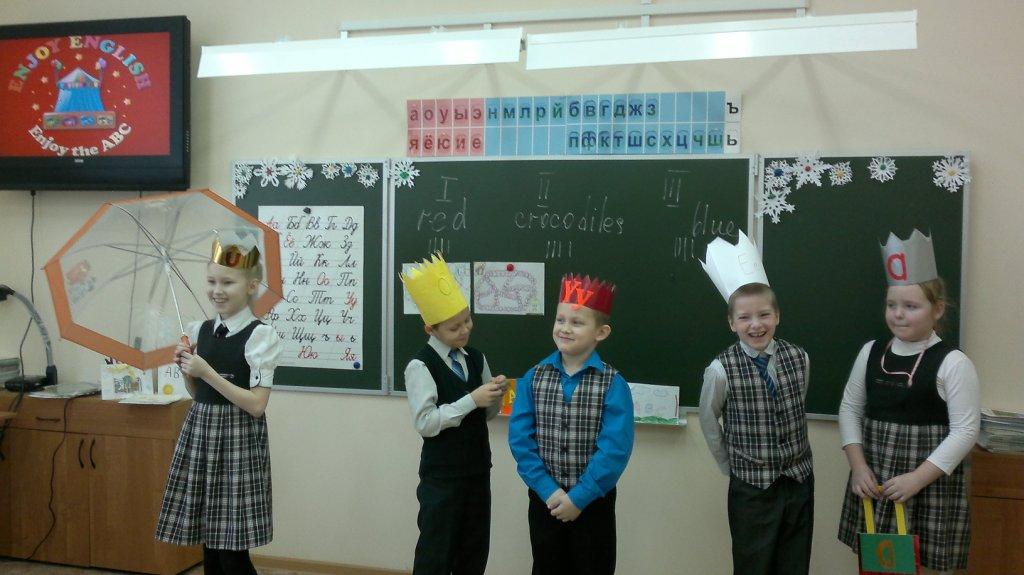          В игре развивается «Я» человека как индивидуально-социальное целое. В игре развивается активное, творческое «Я» ребенка. Игра- это фантазия, радость, восторг. Ролевая игра мотивирует речевую деятельность, отвечает на вопросы почему (мотив) и зачем (цель) нужно что-то сказать. Школьники наглядно убеждаются в том, что язык можно использовать как средство общения. Творческое ролевое общение требует развитых социальных умений. Поэтому ролевые игры  нередко включают элементы социального тренинга (упражнений в общении).  Примеры подобных заданий:line-up (учащиеся стараются как можно быстрее выстроиться в ряд в соответствии с предложенным признаком);rounds (участники «круга» произносят каждый свое слово таким образом, чтобы образуемое предложение звучало так плавно, как если бы его произносил один человек);                                                                                          strip-story (каждый ученик получает свою фразу и старается быстрее занять соответствующее место в «рассказе»); smile (учащиеся подходят друг к другу и с обязательной улыбкой обмениваются репликами);                                                                                   merry-go-round (школьники образуют внешний и внутренний круг и, двигаясь по кругу, обмениваются репликами);  contacts (участники подходят друг к другу и начинают беседу);                                kind words (учащиеся говорят любые приятные слова в адрес собеседника);                 reflection (участники пытаются представить, что думают о них другие школьники);                                                                                                             listening (учащиеся внимательно слушают партнера, кивая в знак согласия и выражая согласие с ним); politeness (школьники обращаются друг к другу с вежливыми просьбами); concessions (участники учатся уступать друг другу в споре); respect (школьники говорят о  своем уважении друг к другу и подкрепляют свои слова примерами);gratitude (работая в парах, учащиеся выражают друг другу благодарность за оказанную ранее услугу, помощь, поддержку и т.п.); rally (участники учатся обращаться к аудитории, открывая «митинг»);   conflict (школьники учатся правильно реагировать на «эмоциональную фразу» партнера).Приложение 5Урок в 5 классе по УМК «Happy English.ru” «My home town – Naryan-Mar»Использована образовательная технология развития критического мышления (ТРКМ). Приемы ТРКМ: модельный урок (вызов-осмысление-рефлексия), вопросы «Верите ли вы?», прием «Инсерт» (чтение с пометками), презентация (составление опорных кластеров), синквейн. Цели занятия: 1) закрепить знания учащихся по истории родного города                        2) активизировать известную учащимся лексику по теме «Cities and  countries»                        3) развивать мышление, инициативу, повышать удельный вес  самостоятельной работы в школе                      4)развивать чувство гордости за свой городЗадачи:проверить знания учащихся о Нарьян-Маре  (вопросы «Верите ли вы?»);организовать самостоятельную работу с текстом о Нарьян-Маре с помощью приема «Инсерт»; составить ответы-презентации (опорные кластеры) и озвучить их у доски;организовать творческую работу учащихся – написание синквейнов по пройденной теме.Оснащение занятия: ноутбук, проектор, презентация в POWERPOINT, распечатки текста, таблиц, листы А4 для кластеровИспользованная литература:Козицина О.Ю. Тhe Nenets Autonomous Okrug – Ненецкий окружной ИУУ- Нарьян-Мар, 2001Коровина Г.Е. Тhe Nenets Autonomous Area. –Нарьян-Мар, 1997Ход занятия:Учащиеся делятся на группы.  Стадия вызоваНа стадии вызова необходимо вызвать интерес к уже имеющимся знаниям по изучаемой теме, активизировать учащихся. Для этого используем прием "Верные и неверные высказывания". Ученики обсуждают в группах высказывания. Использую видеоряд с изображениями Нарьян-Мара, вопросы «Верите ли вы?»  (обсуждение в группах) Стадия осмысления:На этой стадии необходимо сохранить интерес учащихся к теме при непосредственной работе с текстом. Использую: 1. Прием «Инсерт»  - индивидуальная работа с текстом  с пометками.Описание приема «ИНСЕРТ»В процессе чтения текста очень важно не упустить существенные детали, позволяющие достаточно полно раскрыть его смысл, а так же сформировать свою точку зрения на ту информацию, которая в нем содержится. Внимательно читая, можно использовать следующую систему пометок.ИНСЕРТI - interactive       самоактивизирующая    	 	« V » - уже зналN - noting            системная разметка         	              « + » - новоеS - system            для эффективного           		« - » - думал  иначе E - effective         чтения и размышления                          « ? » - не понял, естьR - reading and                                                                      вопросыT - thinkingЗадание для индивидуальной работы с текстом: При работе с текстом старайтесь следовать следующим правилам:1. Делайте пометки, используя либо два значка «+» и «v» или четыре – «+» ,  «v», «-», «?».2. Ставьте значки по ходу чтения текста.3. Прочитав один раз, вернитесь к своим первоначальным предположениям, вспомните, что вы знали или предполагали по данной теме раньше.4. Обязательно прочтите текст еще раз, поскольку количество значков может увеличиться.	После прочтения текста и расстановки пометок на его полях можно заполнить таблицу ИНСЕРТ. В нее лучше записывать ключевые слова или фразы.ИНСЕРТ Naryan-Mar     We live in the Nenets Autonomous Okrug. It is situated in the North of Russia. The administrative centre is Naryan-Mar. This title means “the red town”. It was founded in 1935 on the 10th of March. Till that time the administrative centre was Telviska. Naryan-Mar stands on the Pechora river. The population of the town is 26 thousand people. The Russian, the Komi, the Nenets make majority of the population.        Naryan-Mar is a political centre of the NAO.  The Administration of the Okrug and the Assembly of Deputies are here.        Naryan-Mar is an industrial centre of the NAO. The different branches of industry are developing in Naryan-Mar. The most well-known enterprises are meat-processing plant, fish-processing plant, milk- processing plant. There are workshops that produce national articles and high boots from reindeer skins, souvenirs made of the fur.        Naryan-Mar is a cultural centre of the NAO. We can find a lot of historic and artistic treasures of the Okrug in the Local Lore Museum. We can see many exhibits dealing with all aspects of Nenets life. There is one more museum: The Pustozersk Museum. This museum does research work, gathers articles, documents about the most ancient settlement in the North of Russia. We also have the opportunity to meet famous actors, singers and musicians in the House of Culture “Arctica”, visit Exhibition Hall. A special Ethno-cultural centre works at revival of national culture and trades.         There are some places of interest in our town. Lenin square is the centre of the town. There is a monument to V.I.Lenin in the centre of this square, the Victory monument  with the eternal flame at its foot  near the post-office (this building dating back to 50th is very original), the monument to the crew of the barge “Komsomolets” near the seaport.           Everybody knows the proverb “Good health is above wealth”. There are many kinds of sport which are popular in our town: hockey, skiing, volleyball, basketball, football, athletics, wrestling. Many people prefer national kinds of sports.          The capital of our Okrug is rich in its great traditional annual cultural and sporting events: skiing competition “The Northen Lights” (first competition was organized in 1969 by Chuprov Ivan Iosifovich), the cross named after Alexander Anufriev, snowmobile races (April), Day of Reindeer (August), Day of the Town (September), folklore festival “Argish of hope”, Abbakum Readings (February), Small Abbakum Readings for students.2. Учащиеся расходятся по группам и составляют кластеры «Нарьян-Мар», готовят презентации к ответам у доски. Цель: систематизировать полученные знания. Описание метода «Кластеры»В работе над кластерами необходимо соблюдать следующие правила: 1. Не бояться записывать все, что приходит на ум. Дать волю воображению и интуиции. 2. Продолжать работу, пока не кончится время или идеи не иссякнут. 3. Постараться построить как можно больше связей. Не следовать по заранее определенному плану. Пример кластераРефлексияОзвучивание презентаций в группах (эксперт комментирует составленный кластер, помощники дополняют).Возвращение к вопросам «Верите ли вы?».Составление Синквейна по теме. Схема синквейна:Название (обычно существительное)Описание темы (обычно два прилагательных)Описание действия в рамках этой темы (обычно три глагола)Фраза из четырех слово, показывающая отношение к теме.Одно слово – повторение сути - синоним или чувство.Пример синквейна (составлен учащимися)Naryan-MarSmall, nice, cosyLive, like, protectIt is my home townCapitalПриложения 6Функциональные опоры  - как одно из средств формирования и развития речевых умений в диалогической речи.                                                                                                         Тема «Приглашение зарубежного  друга в гости»Тема «Проблемы подростков».Приложение 7Речевые образцы для поддержки коммуникации.КлассКол-во  учениковПредметПредметКлассКол-во  учениковАнглийский языкАнглийский языкКлассКол-во  учениковбаллы%7 Б1212607 А141050Средний балл1155КлассКол-во  учениковПредметПредметКлассКол-во  учениковАнглийский языкАнглийский языкКлассКол-во  учениковСырые баллы%9А1216809Б141470Средний балл1575ГодФ.И. ученикаКлассШкольныйуровеньМуниципальный уровеньРегиональный уровень2012-2013Фролов К.Михеев Е.79победительпобедительпризер2013-2014Головина Д.Кузовникова Е.78победительпобедительпризерпобедитель2014-2015Анисимова А.Котова В.Головина Д.Харитонова О.Кузовникова Е.56899призерпризерпризерпобедительпризер2015-2016Зырянова КРожина Е.Лудникова А.Анисимова А.Головина ДФокин Н.Кузовникова Е.Калиниченко Ю.55569101010победительпризерпризерпобедительпризерпобедительпризерпризерпобедительпризерпризер	годФИ ученикаклассНазвание конкурсауровеньрезультат2012-2013Хабарова К.4Всероссийский предметный чемпионатрегиональный1 местоСелезнева А.4Всероссийский предметный чемпионатрегиональный 3 местоАхметзянова Динара6Всероссийский предметный чемпионатрегиональный 3 местоКузовникова Е.7Всероссийский предметный чемпионатрегиональный1 местоКоткина М.7Всероссийский предметный чемпионатрегиональный2 местоФролов К.7Всероссийский предметный чемпионатрегиональный3 местоМихеев Е.9Всероссийский предметный чемпионатрегиональный1 местоЛаткин Г.9Всероссийский предметный чемпионатрегиональный3 место2013-2014Головина Д.7Всероссийский предметный чемпионатрегиональный3 местоКоткина М.8Всероссийский предметный чемпионатрегиональный1 местоЗырянова К.3Международный конкурс «Британский Бульдог»региональный2 местоТерентьева Е.4Международный конкурс «Британский Бульдог»региональный1 местоКотова В.5Международный конкурс «Британский Бульдог»региональный1 местоГоловина Д.7Международный конкурс «Британский Бульдог» региональный2 местоКузовникова Е.8Международный конкурс «Британский Бульдог»региональный1 место2014-2015Лахно Е.3Международный конкурс «Британский Бульдог»муниципальный3 местоШирлау А.4Международный конкурс «Британский Бульдог»региональный1 местоСвиридова С.4Международный конкурс «Британский Бульдог»муниципальный3 местоАнисимова А.5Международный конкурс «Британский Бульдог»муниципальный 2 местоГоловина Д.8Международный конкурс «Британский Бульдог»региональный1 местоКузовникова Е.9Международный конкурс «Британский Бульдог»региональный 3 место2015-2016Анисимова А.6Международный конкурс «Британский Бульдог»муниципальный3 местоПетров А.6Международный конкурс «Британский Бульдог»муниципальный3 местоФокин Н.10Международный конкурс «Британский Бульдог»региональный1 местоКузовникова Е.10Международный конкурс «Британский Бульдог»региональный2 местоУчебн. годКол-во обуч.классыУспеваемость по предмету(в%)Кол-во и % учащихся, успевающих на «4» и «5»2012-20131252а, 2г, 2д, 3а, 3б, 4а, 4б,6а,7а,7б,9б100732013-20141322а,3а, 3г, 3д,4а,4б,5б,5к,7а,8а,8б100732014-20151323а, 4а, 4г, 4д, 5а, 5б, 6б, 6к, 8а, 9а, 9б100742015-20161254а, 5а, 5г, 5д, 6а, 6б, 7б, 7к, 9а, 10а10075Категория сравненияКатегория сравненияКатегория сравненияКатегория сравненияПерсоналии и фактыПерсоналии и фактыПерсоналии и фактыKNOWWANTLEARNT“Thin” questions“Thick” questionsWho …?What … ?When … ?Where … ?Was it … ?What was the name …?Are you agree that … ?  etc.Why … ?Explain why … ?Why do you think that … ?Was  his/her  choice  right  or  wrong  to  your   mind?What is the most important idea of the story?What is the difference between … ? If you were … would you … ? etс.1. What is the main problem? Какую главную проблему должны решить герои?2. What important information have you found?  Какой важной информацией снабдил нас автор?3. What do you know else about this problem? Что еще вы знаете, что помогло бы решить проблему? Что еще нужно знать героям?4.  Find  three  main  solutions  of  the  problem.  Каковы  три  главных  способа решения проблемы?5.  What  is  the  most  suitable  solution?  Why?  Какой  из  выбранных  вами способов наилучший и почему?…Верите ли вы?До прочтения текстаПосле прочтения текста…что Тельвиска была столицей НАО…что Красный город – столица НАО… что Нарьян-Мар скоро отпразднует 80-летие …. что Пустозерск –самый древний город на Севере России… что «Северное Сияние» проводят с 1969 года … что нашей любимой почте уже почти 65 летV+-?Верите ли вы?До прочтения текстаПосле прочтения текста…что Тельвиска была столицей НАО…что Красный город – столица НАО… что Нарьян-Мар скоро отпразднует 80-летие…. что Пустозерск –самый древний город на Севере России… что «Северное Сияние» проводят с 1969 года… … что нашей любимой почте уже почти 65 летIntroduce yourselfIntroduce yourself. Ask information about place of living.Say about your place of living. Invite to visit your country/city.Express your agreement.Offer to visit the sights of your country / city. Ask the names of these places.Express your agreement.Say the names. Give the reasonsAsk about problems.Do you have any problem(s)?What problem(s) do you have? You don’t have any problems.          No, I don’t.    Tell your partner about your problem / problems.      I have some problems with…Ask for adviceWhat should I do?Give adviceYou should…/ Why not…ThankingAsking for a favourCan you…Asking for adviceWhat should I do?Giving the adviceYou should…Giving personal information Am I…/He is…/She is…Agreeing/DisagreeingYes sure…/ No, I don’t think so…ApologizingSorry. / I’m sorry. / I’m so sorry.ReplyingThat’s all right. / OK. / Don’t worry.